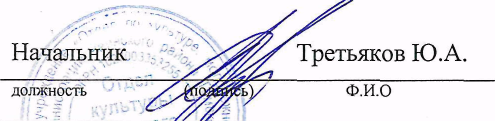 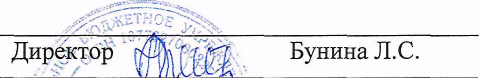 СОГЛАСОВАНООтдел культуры Чаинского районадолжность(подпись)Ф.И.О(орган, осуществляющий функции и полномочия учредителей)УТВЕРЖДАЮДиректор
	МБУК «Подгорнский ЦКиД»	(наименование должности лица, утверждающего документ)Ф.И.Одолжность —	^'       (подпись)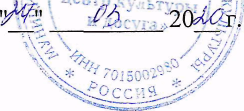 Отчето результатах деятельности муниципального учреждения и об использовании закрепленного за ниммуниципального имущества за 2019 годМуниципальное бюджетное учреждение культуры «Подгорнский центр культуры и досуга»Форма по КФД ДатаКОДЫМБУК «Подгорнский ЦКиД»по ОКПО ИНН/КППЕдиница измерения: по ОКЕИ826261957015002980/701501001рубльНаименование органа,осуществляющего функциии полномочия учредителяМуниципальное учреждение «Отдел по культуре, молодежной политике и спорту АдминистрацииЧаинского района Томской области»Адрес фактическогоместонахождениямуниципального учреждения636400, Томская область, Чаинский район, с. Подгорное, ул. Ленинская, 9Раздел I. Общие сведения об учреждении 1.1. Виды деятельности муниципального учреждения:1.2. Услуги (работы), которые оказываются потребителям за плату в случаях, предусмотренных нормативными правовыми (правовыми) актами с указанием потребителей указанных услуг (работ)1.3.         Перечень учредительных и разрешительных документов, на основании которых учреждение осуществляет свою деятельность.1.4. Сведения о персоналеРуководитель учрежденияБунина Л.С.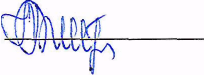 Раздел II. Результат деятельности учрежденияТаблица 1Суммы кассовых и плановых поступлений и выплатмуниципального бюджетного учрежденияза 2019 годТаблица 2Руководитель учреждения^Бунина Л.С.Исполнитель: Моисеева Т.Н. тел.21742Раздел III. Об использовании имущества, закрепленного за учреждениемТаблица 3Руководитель учреждения _ Исполнитель: Моисеева Т.Н. тел.21742Бунина Л.С.№ п/п Основные виды деятельности в   соответствии с учредительными документами Виды деятельности, не являющиеся основными, в соответствии с учредительными документами 1 2 3 1 Деятельность клубных учреждений (90.04.3) № п/п Услуги     (работы),     которые     оказываются потребителям      за      плату      в      случаях, предусмотренных нормативными  правовыми актами <*> Потребители услуг (работ), которые оказываются за плату в случаях, предусмотренных нормативными правовыми актами 1 2 3 Аренда и управление собственным или арендованным нежилым недвижимым имуществом(68.20.2) Организация обрядов (свадеб, юбилеев), в. т.ч. музыкальное сопровождение(93 .29.3) № п/п Наименование документа Номер Дата выдачи Срок действия Примечания 1 Устав Наименование профессиональных квалификационных групп работников Численность работающих, в т.ч.: Численность работающих, в т.ч.: Численность работающих, в т.ч.: Численность работающих, в т.ч.: Среднемесячная заработная плата, руб. Среднемесячная заработная плата, руб. Примечания (причины изменения штатной численности) Наименование профессиональных квалификационных групп работников штатная, ед. штатная, ед. списочная, чел. списочная, чел. Среднемесячная заработная плата, руб. Среднемесячная заработная плата, руб. Примечания (причины изменения штатной численности) Наименование профессиональных квалификационных групп работников на   начало периода на    конец периода на    начало периода на      конец периода на    начало периода на      конец периода Примечания (причины изменения штатной численности) Руководитель 1 1 1 1 72441,67 63458.30 Должности руководящего состава учреждений культуры 8,75 9,35 10 10 51274,26 46525.50 Введена должность художника по свету Должности общеотраслевых служащих 1 уровня, 2 уровня; профессии рабочих тарифицированные по ЕТКС 2,2 1,6 2 2 22666,67 34291.70 Сокращена должность завхоза Отставка 2.1 Темп прироста балансовой (остаточной) стоимости нефинансовых активов к предыдущему году (в процентах) + 1% 2.2 Общая сумма выставленных требований в возмещение ущерба по недостачам и хищениям материальных ценностей, денежных средств, а также от порчи материальных ценностей 2.3 Увеличение (уменьшение) дебиторской и кредиторской задолженности учреждения в разрезе поступлений (выплат), предусмотренных планом финансово-хозяйственной деятельности муниципального учреждения, к предыдущему году (в рублях, в процентах) +2968.16(1.0%) +82663.81(100%) 2.4 Причины образования просроченной кредиторской задолженности, а также дебиторской задолженности, нереальной к взысканию " 2.5 Суммы доходов, полученных от оказания (выполнения) платных услуг (работ) 1 021 113,00 2.6 Общее количество потребителей, воспользовавшихся услугами (работами) учреждения, в том числе количество потребителей, воспользовавшихся бесплатными, частично платными и полностью платными для потребителей услугами (работами), по видам услуг (работ) 25 2.7 Количество жалоб потребителей и принятые по результатам их рассмотрения меры № п/п Наименование показателя Код вида расходов Статья КОСГУ Субсидия на выполнение муниципального задания, руб. Субсидия на выполнение муниципального задания, руб. Целевые субсидии, руб. Целевые субсидии, руб. Бюджетные инвестиции, руб. Бюджетные инвестиции, руб. Доходы от предпринимательской и инор приносящей доход деятельности, руб. Доходы от предпринимательской и инор приносящей доход деятельности, руб. Доходы от предпринимательской и инор приносящей доход деятельности, руб. Доходы от предпринимательской и инор приносящей доход деятельности, руб. ИТОГО, руб. ИТОГО, руб. № п/п Наименование показателя Код вида расходов Статья КОСГУ Субсидия на выполнение муниципального задания, руб. Субсидия на выполнение муниципального задания, руб. Целевые субсидии, руб. Целевые субсидии, руб. Бюджетные инвестиции, руб. Бюджетные инвестиции, руб. всего, в т.ч. всего, в т.ч. ДОХОДЫ 0'оказания платных услуг Прочие доходы ИТОГО, руб. ИТОГО, руб. № п/п Наименование показателя Код вида расходов Статья КОСГУ план факт план факт план факт план факт факт факт план факт 1 Остаток средств на начало периода 2 Поступления, всего: 5273600. 00 5273600. 00 5870550. 61 5839750. 61 1181043.64 1181043.6 4 1021113.0 0 159930.64 1232519 4.25 12294394 .25 3 Выплаты, всего, в том числе: 5273600. 00 5273600. 00 5870550. 61 5839750. 61 1181043.6 4 1181043.64 1232519 4.25 12294394 .25 3.1 Оплата труда  и     начисления   на выплаты                                         по оплате труда, всего 210 3375954. 99 3375954. 99 4687200. 00 4687200. 00 8063154 .99 8063154. 99 3.1.1 Заработная плата 211 2598797. 41 2598797. 41 3600050. 00 3600050 000 6198847 .41 6198847. 41 3.1.2 Прочие выплаты 212 22159.27 22159.27 4800.00 4800.00 26959.27 26959.27 3.1.3 Начисления на оплату труда 213 777157.5 8 777157.5 8 1087150. 00 1087150. 00 1864307 .58 1864307. 58 5.2 Оплата работ, услуг, всего 220 1387148. 74 1387148. 74 67385.96 67385.96 425968.62 425968.62 1880503.32 1880503. 32 3.2.1 Услуги связи 221 73581.38 73581.38 7108.46 7108.46 80689.8 4 80689.84 3.2.2 Транспортные услуги 222 10500.00 10500.00 10500.0 0 10500.00 3.2.3 Коммунальные услуги, в т.ч. 223 518760.84 518760.8 4 518760. 84 518760.8 4 3.2.3.1 оплата услуг электроснабжения 3.2.3.2 оплата услуг теплоснабжения 3.2.3.3 оплата  услуг      водоснабжения   и водоотведения 3.2.4 Арендная   плата   за   пользование имуществом 224 400.00 400.00 400.00 400.00 3.2.5 Работы,   услуги   по   содержанию имущества 225 387898.92 387898.9 2 28140.00 28140.00 416038. 92 416038.9 2 3.2.6 Прочие работы, услуги 226 406907.6 0 406907.6 0 67385.96 67385.96 379820.16 379820.16 854113. 12 854113.1 2 3.3 Безвозмездные            перечисления организациям, всего 240 3.3.1 Безвозмездные           перечисления государственным                           и муниципальным организациям 241 3.4 Социальное обеспечение, всего 260 3.5 Прочие расходы 290 324610.0 0 324610.0 0 324610. 00 324610.0 0 3.5.1 Увеличение   стоимости   основных средств 310 147850.0 0 147850.0 0 813300.0 0 782500.0 0 350598.00 350598.00 1311748 .00 1280948. 00 3.5.2 Увеличение                      стоимости нематериальных активов 320 3.5.3 Увеличение         стоимости         не произведённых активов 330 3.5.4 Увеличение                     стоимости материальных запасов 340 15877.00 15877.00 302664.65 302664.65 399677.02 399677.02 718218. 67 718218.67 3.5.5 Приобретение    ценных   бумаг    и иные формы участия в капитале 520 t Финансовый результат за год (стр. 2 -стр.3) 0,00 0,00 0,00 0.00 0,00 0,00 0,00 0,00 5 Остаток средств на конец периода(стр. 1 -стр. 4) 0,00 0,00 0,00 0.00 0,00 0,00 0,00 0,00 N п/п Наименование показателя На начало отчетного года На конец отчетного года 3.1 Общая балансовая (остаточная) стоимость недвижимого имущества, находящегося у учреждения на праве оперативного управления, тыс. руб. 20347093,28 20347093,28 3.2 Общая балансовая (остаточная) стоимость недвижимого имущества, находящегося у учреждения на праве оперативного управления и переданного в аренду, тыс. руб. 3.3 Общая балансовая (остаточная) стоимость недвижимого имущества, находящегося у учреждения на праве оперативного управления и переданного в безвозмездное пользование, тыс. руб. 20347093,28 20347093,28 3.4 Общая балансовая (остаточная) стоимость недвижимого имущества, приобретенного учреждением в отчетном году за счет средств, выделенных органом, осуществляющим функции и полномочия учредителя, учреждению на указанные цели, тыс. руб. 3.5 Общая балансовая (остаточная) стоимость недвижимого имущества, приобретенного учреждением в отчетном году за счет доходов, полученных от платных услуг и иной приносящей доход деятельности, тыс. руб. 27440,00 27440,00 3.6 Общая балансовая (остаточная) стоимость движимого имущества, находящегося у учреждения на праве оперативного управления, тыс. руб. 9198991,49 9806704.61 3.7 Общая балансовая (остаточная) стоимость движимого имущества, находящегося у учреждения на праве оперативного управления и переданного в аренду, тыс. руб. 3.8 Общая балансовая (остаточная) стоимость движимого имущества, находящегося у учреждения на праве оперативного управления и переданного в безвозмездное пользование, тыс. руб. 9198991,49 9806704.61 3.9 Общая балансовая (остаточная) стоимость особо ценного движимого имущества, находящегося у учреждения на праве оперативного управления, тыс. руб. 5586767,07 5553759.19 3.10 Общая площадь объектов недвижимого имущества, находящегося у учреждения на праве оперативного управления, кв. м 627,8 627,8 3.11 Общая площадь объектов недвижимого имущества, находящегося у учреждения на праве оперативного управления и переданного в аренду, кв. м 3.12 Общая площадь объектов недвижимого имущества, находящегося у учреждения на праве оперативного управления и переданного в безвозмездное пользование, кв. м 3.13 Количество объектов недвижимого имущества, находящегося у учреждения на праве оперативного управления, ед. 2 2 3.14 Объем средств, полученных в отчетном году от распоряжения в установленном порядке имуществом, находящимся у учреждения на праве оперативного управления, тыс. руб. 3.15 Площадь земельных участков, предоставленных учреждению в постоянное (бессрочное) пользование, кв. м (с указанием кадастрового номера земельного участка) 5700 кв.м. 70:15:0101002:128 1337кв.м. 70:15:0100012:13 5700 кв.м. 70:15:0101002:128 1337 кв.м. 70:15:0100012:13 3.16 Правоустанавливающий документ на земельный участок, предоставленный учреждению в постоянное (бессрочное) пользование (номер постановления Администрации города, дата) 